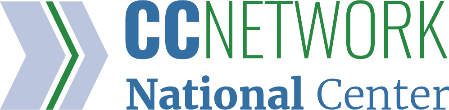 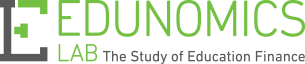 ARP/ESSER Financial Monitoring ChecklistThis financial monitoring checklist is customizable and can be used to assist SEAs, LEAs, and districts in assessing the status of ARP/ESSER III expenditures at the local/school level and prioritizing areas of focus for monitoring, evaluation, and support. Use of this tool may also point to spending priorities for sustainability considerations.www.compcenternetwork.orgAssessment questionsFor all LEAsFor LEAs closed the longest(e.g., with higher learning loss)For LEAs with declining enrollment(e.g., those closest to the ‘fiscal cliff’)For LEAs 
with CSI/TSI schools?How much and what % of ESSER III funds remains unspent?What % of ESSER III eligible LEAs haven’t spent any of their funds yet?Which LEAs (if any) have spent over 40%?How much, on average, was spent on salaries (which will give a good sense of how bad the cliff will be)?What is the biggest spending area in your SEA? On average, are LEAs moving faster to spend the 20% set aside for learning recovery or the remaining 80%?Are there additional data or details we should be collecting?Other: Any innovations?